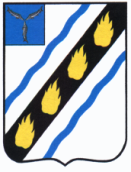 АДМИНИСТРАЦИЯПУШКИНСКОГО  МУНИЦИПАЛЬНОГО ОБРАЗОВАНИЯ
СОВЕТСКОГО МУНИЦИПАЛЬНОГО РАЙОНА САРАТОВСКОЙ ОБЛАСТИ
П О С Т А Н О В Л Е Н И Е от  12.04.2017 №  24 р.п. ПушкиноО признании постановления администрации Пушкинского муниципального образования от 06.03.2017 № 17 утратившим силу  	Руководствуясь Уставом Пушкинского муниципального образования Советского муниципального района Саратовской области, администрация Пушкинского муниципального образования ПОСТАНОВЛЯЕТ:	1. Признать постановление администрации Пушкинского муниципального образования от 06.03.23017 № 17 «Об утверждении регламента работы общественной комиссии по делам несовершеннолетних и защите их прав при администрации Пушкинского муниципального образования» утратившим силу. 	2. Настоящее постановление вступает в силу со дня его официального обнародования в установленном порядке.Глава администрации  Пушкинского муниципального образования	 			  Д.А. Завертяев			 Филиппова Н.П.6 22 10